                АДМИНИСТРАЦИЯ  ЛЕБЕДЕВСКОГО СЕЛЬСОВЕТАПОСТАНОВЛЕНИЕ29.06.2015                                    д.Лебедевка                             №  24-П Об утратившим силупостановление от 06.10.2014года№ 54 –П  «О создании межведомственной комиссии по признанию помещения жилым помещением, жилого помещения непригодным для проживания и многоквартирного дома аварийным и подлежащим сносу или реконструкции в муниципальном жилищном фонде и частного жилого помещения пригодным (непригодным ) для проживания на территории Лебедевского сельсовета»        Рассмотрев Протест   Прокурора Каратузского района  № 7/3-03-2015 от  24.06.2015 года на Постановление администрации Лебедевского сельсовета  Каратузского района  от 06.10.2014 года № 54-П «О создании межведомственной комиссии по признанию помещения жилым помещением, жилого помещения непригодным для проживания и многоквартирного дома аварийным и подлежащим сносу или реконструкции в муниципальном жилищном фонде и частного жилого помещения пригодным (непригодным ) для проживания на территории Лебедевского сельсовета» ПОСТАНОВЛЯЮ :      1.Признать  Постановление № 54 -П от  06.10.2014 года  утратившим силу.        2.Постановление вступает в силу со дня подписания.Глава  АдминистрацииЛебедевского  сельсовета                                                  Т.В.СорокинаЛЕБЕДЕВСКИЙ СЕЛЬСКИЙ СОВЕТ ДЕПУТАТОВКаратузского района Красноярского краяРЕШЕНИЕ18.06.2015                                      д. Лебедевка                              № 61-12О назначении даты выборов в органы местного самоуправлениямуниципального образования «Лебедевский сельсовет»         Руководствуясь статьями 10 Федерального Закона «Об основных гарантиях избирательных прав и права на участие в референдуме граждан Российской Федерации» от 12.06.2002г. №67-ФЗ,статьей 3 Закона Красноярского края « О выборах в органы местного самоуправления в Красноярском крае» от 02.10.2003г. № 8-1411, статьей 14 Устава муниципального образования «Лебедевский сельсовет»,Лебедевский сельский Совет депутатов РЕШИЛ:         1.Назначить выборы депутатов Лебедевского сельского Совета депутатов третьего созыва и главы муниципального образования «Лебедевский сельсовет» на 13 сентября2015 года.2.Решение вступает в силу не ранее дня, следующего за днем его официального опубликования в газете «Лебедевский вестник».                                                                                  Глава муниципального образования«Лебедевский сельсовет»                  	Т.В.СорокинаЛЕБЕДЕВСКИЙ  СЕЛЬСКИЙ  СОВЕТ  ДЕПУТАТОВРЕШЕНИЕ18.06.2015                                        д. Лебедевка                                   № 61-13О внесении изменений и дополнений в решение Лебедевского сельского Совета депутатов № 60-07 от14.04.2015 года «Об утверждении схемы избирательных округов»          Рассмотрев Протест  Прокурора Каратузского района  на решение Лебедевского сельского Совета депутатов № 60-07 от 14.04.2015 года «Об утверждении схемы избирательных округов»        Лебедевский сельский Совет депутатов РЕШИЛ:       1. Внести изменения и дополнения в  решение Лебедевского сельского Совета депутатов № 60-07 от 14.04.2015 года «Об утверждении схемы избирательных округов» дополнив   решение  приложением  № 2, отобразив графическое  изображение схемы избирательного округа.                                               2.Настоящее решение вступает в силу в день, следующий за днем его официального опубликования в газете «Лебедевский вестник».Председатель  сельского Совета  депутатов                                                                               Т.В.Сорокина                                                                                                   Приложение к решению                                                                                          № 61- 13  от 18.06.2015 гГРАФИЧЕСКОЕ  ИЗОБРАЖЕНИЕ СХЕМЫ ИЗБИРАТЕЛЬНОГО ОКРУГА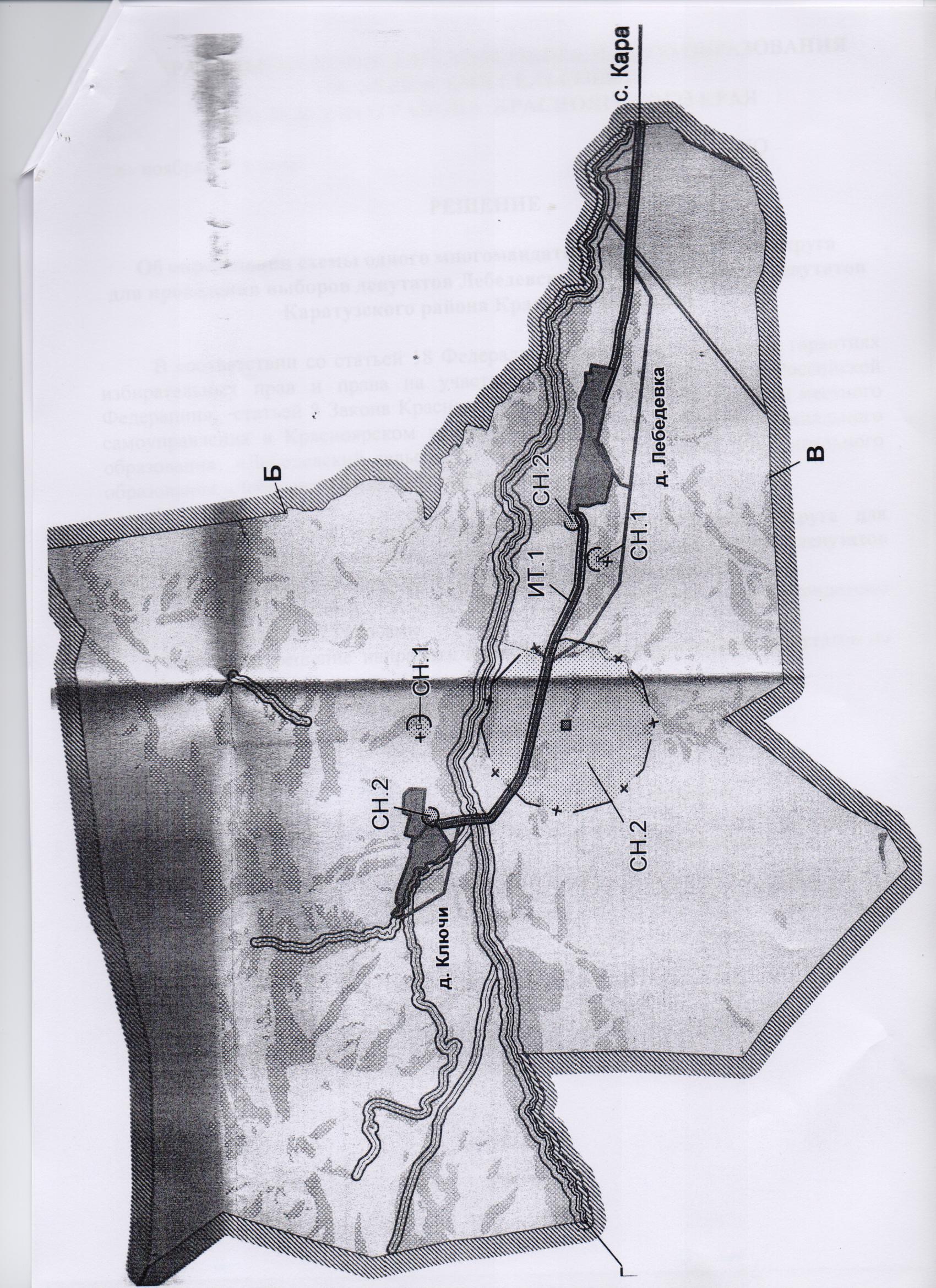                   ЛЕБЕДЕВСКИЙ  СЕЛЬСКИЙ СОВЕТ ДЕПУТАТОВ                                               РЕШЕНИЕ18.06.2015                            д.Лебедевка                                            № 61-14О досрочном прекращении полномочийчленов  избирательной комиссиимуниципального образования«Лебедевский сельсовет»           Руководствуясь подпунктом «а»пункта 6, пунктом 11 статьи 29 Федерального закона  «Об основных гарантиях избирательных прав и права на участие в референдуме граждан Российской Федерации» от 12.06.2002 г № 67-ФЗ , Лебедевский сельский Совет депутатов  РЕШИЛ:	1. Прекратить досрочно полномочия члена избирательной комиссии муниципального образования  «Лебедевский сельсовет» с правом решающего голоса Барановой Татьяны Владимировны.2. Прекратить досрочно полномочия члена избирательной комиссии муниципального образования  «Лебедевский сельсовет» с правом решающего голоса Гунько  Натальи Владимировны.  2.Настоящее решение вступает в силу в день, следующий за днем его официального опубликования в газете «Лебедевский вестник».Глава сельсовета,Председатель сельского Совета                             Т.В.Сорокинадепутатов                                                